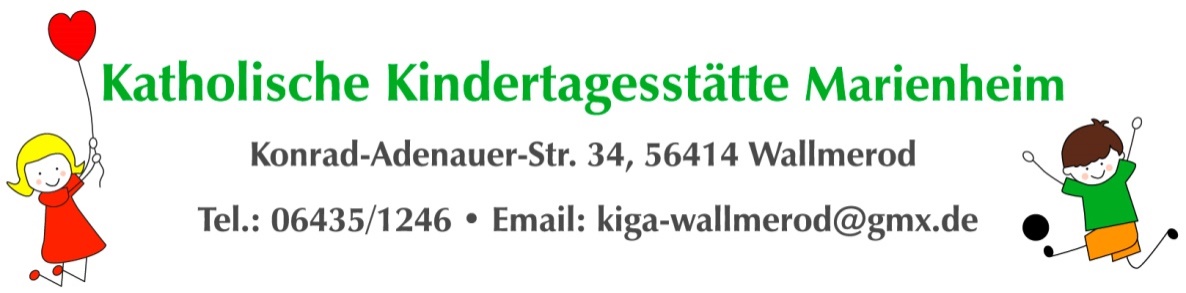 Terminkalender: Partnergruppen, Blumenland & SpatzennestAugust 2021-August 2022Liebe Eltern,Da wir die Kinder in unsere Arbeit mehr einbeziehen möchten, werden die zukünftigen Projektthemen stets partizipativ von den Kindern gewählt und gestaltet. Aus diesem Grund werden auch im Jahresplan keine Projektthemen mehr angegeben. Laufende Projekte können Sie über die Diashow und Ausstellungen im Eingangsbereich der Kita einsehen.Weitere sich im Jahresverlauf ergebende Termine werden noch bekannt gegeben.September-Oktober 2021So. 03.10.2021Mo. 04.10.2021Di. 12.10.21Mi. 13.10.21Do. 14.10.21Mo. 25.10.21-Fr. 29.10.21Di. 26.10.21Erntedankgottesdienst in der Kath. Kirche mit einem Liedbeitrag der KinderWir feiern Erntedankfest in der Kita (Gruppenintern)Info-Elternabend der „Mäusekinder“ um 19:00 Uhr in der Kita.Elterncafe um 14:00h die Eltern vom Blumenland und Spatzennest sind herzlich eingeladenInfo-Elternabend der „Schlauen Füchse“ um 19:00 Uhr in der Kita.Wir gestalten mit den Kindern Laternen (Kitaintern)„Apfelsaftaktion“, organisiert von der Nassauischen Sparkasse in Wallmerod (Vorschulkinder und „Schlaue Füchse“)November 2021Do. 11.11.21Do. 18.11.21Fr. 19.11.21+Fr. 26.11.21Gemeinsamer Laternenumzug zur kath. Kirche mit anschließender Martinsfeier (Kitaintern)Aktion „Ringen und Raufen“ mit Herr WahlAktion „Kinder helfen Kindern“ für die Flutopfer im Ahrtal im Rahmen eines Weihnachtsbasars mit selbstgestalteten Sachen der KinderDezember 2021Mo. 06.01.21Mi. 22.12.21Do. 23.12.21 – Fr. 31.12.21Aktive Gestaltung der Adventszeit: „Wir folgen dem Weihnachtsstern“Der Nikolaus kommt in die KitaLetzter Kita – Tag: Die Einrichtung schließt um 12.30 Uhr(mit Notbetreuung nach Anmeldung bis 14:00 Uhr mit Lunchpaket)WeihnachtsferienJanuar 2022Mo. 03.01.22Do. 06.01.221. Tag nach den FerienDreikönigsfeier der Kinder in der kath. KircheFebruar / März 2022Do. 24.02.22 & Fr. 25.02.22Mo. 28.02.22Mi. 02.03.22Karneval in der KitaSchließtag RosenmontagReligiöse Gestaltung des Aschermittwochs in der kath. Kirche (Vorschulkinder und „Schlaue Füchse“)April 2022Mo. 11.04.22 -  Do. 14.04.22Di. 12.04.22Fr. 15.04.22 – Mo. 18.04.22Di. 19.04.22Wir bereiten uns gemeinsam auf Ostern vor und lernen die Ostergeschichte kennenKinderkreuzweg in der kath. Kirche für die schlauen Füchse und die VorschulkinderSchließtage OsternKonzeptionstag der Päd. Mitarbeiter (Kita bleibt geschlossen)Mai 2022Fr. 13.05.22Fr. 20.05.22FüchsefestMäusefestJuni 2022Mo. 13.06.22Fr. 17.06.22Mitgestaltung des Gottesdienstes am KirmesmontagSchließtag nach FronleichnamJuli 2022Sa. 02.07.22Sommerfest in der Kita mit ElternAugust - September 2022Fr. 12.08.22Mo. 15.08. – Fr. 02.09.22Letzter Kita-Tag-die Einrichtung schließt um 12:30 Uhr.(mit Notbetreuung nach Anmeldung bis 14:00 Uhr mit Lunchpaket)Sommerferien